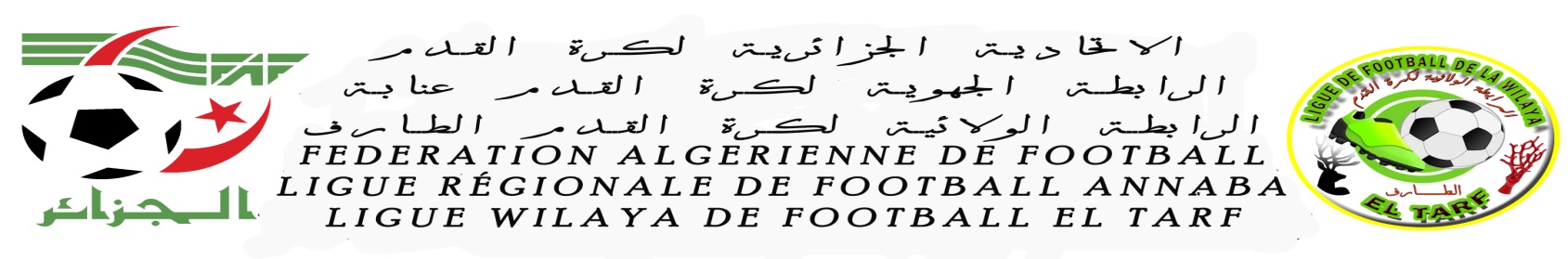 PROCES VERBAL COC N°38 DU 14/04/2019DIRECTION DE L’ORGANISATION DES COMPETITIONS Etaient présents :Mr DAOUDI A / HAFIDMr DJENDI   ILYESORDRE DU JOUR-Analyse match  29eme journée.-Homologation résultats--Etude affaires litigieuses– Programmation  Matchs de la 30eme journée.    -Classement 29eme Journée championnat division Honneur. sous toutes réserves. .1-ANALYSE MATCH DE LA 26eme JOURNEE                  DIVISION HONNEURRencontre NRAC /UZA (Absence UZA)Rencontre RBZ/KRB (Absence RBZ+KRB)2-HOMOLOGATION RESULTATS MATCHS 29EME JOURNEEDIVISION HONNEURJOURNEE DU VENDREDI: 12/04/2019AFFAIRE N° 32: Rencontre NRAC– UZA(S)                                      Du 12/04/2019-Non déroulement de la rencontre-Vu les pièces versées au dossier.- Vu la feuille de match.- Vu le rapport de l’arbitre et du délégué qui signalent le non déroulement de la rencontre suite a l’absence de l’équipe de l’UZA. -Attendu que la rencontre a été programmée le 12/04/2019 au stade OPOW de  CHIHANI.Par ces motifs : la commission de l’organisation des compétitions décide en application de l’article 62 des RGX de la FAF-Match perdu par pénalité à l’équipe Séniors du U ZORAMI ALI  sur le score de 03à00 pour octroyer le gain du match à l’équipe seniors de NRAC.-Défalcation de six(06) points au club UZA.-une amende de 15000.DA est infligée au club UZA .(ART 26 des RGX FAF) PHASE RETOUR.LE DIRECTEUR DES COMPETITIONSA/HAFID   DAOUDIETUDE DES AFFAIRES LITIGIEUSESAFFAIRE N° 33: Rencontre RBZ – KRB (S)                                      Du 12/04/2019-Non déroulement de la rencontre-Vu les pièces versées au dossier.- Vu la feuille de match.- Vu le rapport de l’arbitre et du délégué qui signalent le non déroulement de la rencontre suite a l’absence de l’équipe du RB ZERIZER.-Attendu que la rencontre a été programmée le 12/04/2019 au stade OPOW de  BENMHIDI.Par ces motifs : la commission de l’organisation des compétitions décide en application de l’article 62 des RGX de la FAF-Match perdu par pénalité à l’équipe Séniors du RBZ  sur le score de 03 à 00 .-Défalcation de six(06) points au club RBZ.-une amende de 15000.DA est infligée au club RBZ .(ART 26 des RGX FAF) PHASE RETOUR.LE DIRECTEUR DES COMPETITIONSA/HAFID   DAOUDIETUDE DES AFFAIRES LITIGIEUSESAFFAIRE N° 34: Rencontre RBZ – KRB (S)                                      Du 12/04/2019-Non déroulement de la rencontre-Vu les pièces versées au dossier.- Vu la feuille de match.- Vu le rapport de l’arbitre et du délégué qui signalent le non déroulement de la rencontre suite a l’absence de l’équipe du KRB.-Attendu que la rencontre a été programmée le 12/04/2019 au stade OPOW de  BENMHIDI.Par ces motifs : la commission de l’organisation des compétitions décide en application de l’article 62 des RGX de la FAF-Match perdu par pénalité à l’équipe Séniors du KRB  sur le score de 03 à 00 .-Défalcation de six(06) points au club KRB.-une amende de 15000.DA est infligée au club KRB .(ART 26 des RGX FAF) PHASE RETOUR.LE DIRECTEUR DES COMPETITIONSA/HAFID   DAOUDIPROGRAMMATION MATCHS  DE LA 30eme JOURNEE            EXEMPTS/  –UZA-RBZ- -AAKH- CRBAA- ORCT-5- CLASSEMENT 29eme JOURNEE  (VOIR SITE)Le Directeur Des CompétitionsA/HAFID  DAOUDI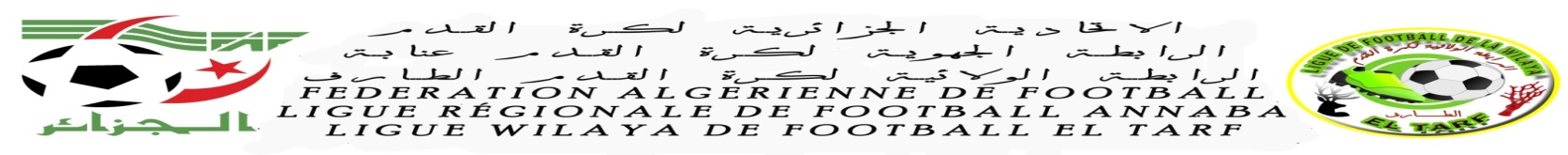 LIEURENC/N°RENCONTRESCATHORRESULTARSCHIHANIOPOW225NRAC Vs UZAS14H30FORF- UZABENMHIDIOPOW226RBZ Vs KRBS14H30FORF- RBZ+KRBJOURNEE DU MARDI 05/04/2019 JOURNEE DU MARDI 05/04/2019 JOURNEE DU MARDI 05/04/2019 JOURNEE DU MARDI 05/04/2019 JOURNEE DU MARDI 05/04/2019 JOURNEE DU MARDI 05/04/2019 BOUTELDJAOPOWVENDREDI19/04/2019237KRB Vs MBA14H 30SCHEBAITA-MOKHTAROPOWVENDREDI19/04/2019234ESEC Vs NRAC14H 30S